ΕΛΛΗΝΙΚΗ ΔΗΜΟΚΡΑΤΙΑ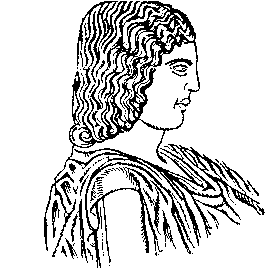 ΓΕΩΠΟΝΙΚΟ ΠΑΝΕΠΙΣΤΗΜΙΟ ΑΘΗΝΩΝΓΕΝΙΚΗ ΔΙΕΥΘΥΝΣΗ ΔΙΟΙΚΗΤΙΚΩΝ ΥΠΗΡΕΣΙΩΝΔ/ΝΣΗ ΔΙΟΙΚΗΤΙΚΟΥΑΝΑΚΟΙΝΩΣΗ ΣΧΕΤΙΚΑ ΜΕ ΤΑ ΝΕΑ ΜΕΤΡΑ ΓΙΑ ΤΟΝ ΠΕΡΙΟΡΙΜΟ ΤΗΣ ΔΙΑΣΠΟΡΑΣ ΤΟΥ ΚΟΡΩΝΟΪΟΥΈχοντας υπόψη:Τις αριθ. ΔΙΔΑΔ/Φ.69/132/οικ.20413/03.11.2020 και ΔΙΔΑΔ/Φ.69/133/οικ.20764/7.11.2020 εγκυκλίους του Υπουργείου Εσωτερικών με θέμα «Μέτρα και ρυθμίσεις στο πλαίσιο της ανάγκης περιορισμού της διασποράς του κορωνοϊού».Τις με ημερομηνία 3.11.2020 και 4.11.2020 ανακοινώσεις της Διεύθυνσης Διοικητικού.Την προστασία και την ασφάλεια των εργαζομένων του Ιδρύματος.Σας ενημερώνουμε ότι το προσωπικό θα παρέχει εργασία ως εξής:α) με εξ αποστάσεως παροχή εργασίας (τηλεργασία) ισχύει η με ημερομηνία 4.11.2020 ανακοίνωση της Διεύθυνσης Διοικητικού.β) όσον αφορά τους υπαλλήλους τα καθήκοντα των οποίων δεν δύνανται να ασκηθούν εξ αποστάσεως, οι υπάλληλοι θα παρέχουν εργασία με αυτοπρόσωπη παρουσία εκ περιτροπής.Το πλάνο εργασιών θα ρυθμίζεται με ευθύνη του Προϊσταμένου της Διεύθυνσης/Τμήματος, ανάλογα με τις υπηρεσιακές ανάγκες και σε χρονικό διάστημα όχι μεγαλύτερο των δύο (2) εβδομάδων.                     Ο Αντιπρύτανης      Διοικητικών Υποθέσεων, Ακαδημαϊκών Υποθέσεων    και Φοιτητικής Μέριμνας                   Νικόλαος Δέρκας